							Lesson Plan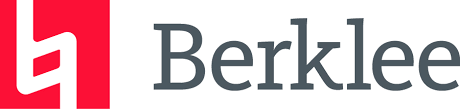 10.  Lesson Sequence (Be sure to list time in the Pacing Section)                                            PacingName: Aly HanDate: 03/28/2022Grade: Elementary SchoolClass Type: Kodály Lesson1. Measurable Objective(s): (Measurable learning objectives use action verbs to describe what you want the students to be able to do by the end of the class.Students will be able to accurately sing and play the game of “Acka Backa”. 2. Assessment: (What evidence will show that the students understand?  Describe the assessment used – formal and informal assessments based on learning objectives.) Students can show understanding through ability to pitch match with me, accurate use of Kodály hand signs according to notes sung, and ability to sing and do hand signs at the same. 3. National Standards: (Creating, Performing, Responding – Write out the standards that you will be addressing in their entirety.)PerformingRehearse, evaluate, and refinePresentRespondingAnalyzeInterpret4. State Standards: (Creating, Performing, Responding, Connecting - Write out the standards that you will be addressing in their entirety.)PerformingDevelop and refine artistic techniques and work for presentationConvey meaning through the presentation of artistic workRespondingPerceive and analyze artistic workApply criteria to evaluate artistic work5. Required Prior Knowledge and Skills: (What must students know to be successful.)Students should know Kodály hand signs (at least Do, Mi, Sol, and La). Students should also have learned how to stay together on beat and keep tempo together. 6. Material, Repertoire, Equipment needed:  (Be sure to include music titles, composer/arranger, text etc.)A large open space for students to sit in a circle, maybe a white board. 7. Review Needed:  (What needs to be reviewed to reinforce prior learning related to this lesson.)Perhaps a short review on the hand signs we will be using in this class would be helpful for students. I also would have done the class’ established “welcome song”, or something to that effect.8. Accommodations: (Special Needs, ELL, etc.)Students who work with the special needs teacher will have already done an extra review of the hand signs (I will have sent it to the teacher a week or two in advance), and will hopefully only need the same extra review as other classmates.9. Agenda:  (List items to be taught and post.)Let’s make a circle!Where are you?Echo me! (Sol - La - Sol | Sol - La - Sol - Mi)Acka Backa: How to play!Let’s play Acka Backa!A. Brief Opening: (A teacher posted, group or brief individual, assignment.  Brief reading writing, editing, or problem-solving activity to ready them for learning – may be a question about the rehearsal music or at the younger levels it may be a learning activity to set up for today's lesson such as a "Do Now.")As soon as students come in, I will lead a circle and sing “Let’s make a circle, big and fat, let’s make a circle just like that!” over and over until all students are walking in a circle. Once I’m happy with the circle I will have everyone stop and sit down. Students will walk in tempo and sing along with me as we do this. A. 5 minutesB. Learning Activities:  (What learning experiences and instruction will enable students to achieve the desired results – have more learning activities than you need.)Let’s make a circle!^ Explained in the A. section.Where are you?While sitting in the circle, Students will match pitch with me on Sol and Mi. I will ask “Where is ___?” And students will respond on the same pitches.“Where is ___? I am here!”Echo me! (Sol - La - Sol | Sol - La - Sol - Mi)Students will copy my pitch and Kodály hand signs for the above. This acts as a review and possibly new hand sign if La has not been covered previously. This is also setting up students to learn the melody for Acka BackaAcka Backa: How to play!I will give a brief explanation as to how Acka Backa is played. Students will learn the lyrics here through rote, but I may write the lyrics if I see they are having trouble remembering.Let’s play Acka Backa!We will play a few rounds of Acka Backa, or as many times as needed so that everyone sings. B.1. ^2. 5 minutes3. 15 minutes4. 10 minutes5. 10 minutesC.  Closing/Wrap-up:  (This is a recap of the key learning of the day to check for understanding.  Could be a ticket to leave as individuals or group answers.)I will ask students to play one last round of Acka Backa without me. I will give them only the starting pitch and tempo.5 minutesD. Assignment:(Not formal) Students are encouraged to teach their parents this game to play at home!11. Reflection Prompt: What do you think went particularly well? How did this strength impact your students’ learning?12. Reflection Prompt: If you could teach this lesson again, is there anything you would do differently? How would this have impacted your students’ learning?